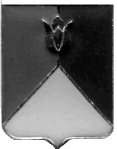 РОССИЙСКАЯ ФЕДЕРАЦИЯАДМИНИСТРАЦИЯ КУНАШАКСКОГО МУНИЦИПАЛЬНОГО РАЙОНАЧЕЛЯБИНСКОЙ ОБЛАСТИПОСТАНОВЛЕНИЕОт 05.12.2019г. № 1677О внесении изменений в постановление Администрации Кунашакского муниципального района от 22.11.2017 г. № 2331  В соответствии с пунктом 2 части 4 статьи 19 Федерального закона от 05.04.2013 г. № 44-ФЗ « О контрактной системе в сфере закупок товаров, работ, услуг для обеспечения государственных и муниципальных нужд» и постановлением администрации Кунашакского района от 31.07.2017 г. № 1613 «Об утверждении Правил определения нормативных затрат на обеспечение функций органов местного самоуправления Кунашакского муниципального района, в том числе подведомственных им казенных учреждений»ПОСТАНОВЛЯЮ: Приложения 4, 9, 16 и 18 постановления Администрации Кунашакского  района  от 22.11.2017г. № 2331 «Об утверждении нормативных затрат на обеспечение администрации Кунашакского муниципального района»изложить в новой редакции.2. Начальнику отдела информационных технологий Ватутину В.Р. разместить настоящее постановление на официальном сайте администрации Кунашакского муниципального района.Исполняющий обязанностиГлавы  района                                                                                           Р.Г.ВакиловПриложение 4					                                        к постановлению	администрации Кунашакского муниципального районаот 22.11.2017г. №2331в новой редакциик постановлению администрации Кунашакского муниципального районаот 05.12.2019г. № 1677НОРМАТИВЫНа обеспечение функций администрации Кунашакского муниципального района, применяемые при расчете нормативных затрат на приобретение принтеров, МФУ и копировальных аппаратов (оргтехники)* При наличии технической возможности подключения к сетевому многофункциональному устройству, принтеру, сканеру, факсу, персональный принтер, сканер, факс, многофункциональное устройство не выдаются.** При выдаче многофункционального устройства, персональный принтер, сканер не выдаются.*** Предельное количество сетевых принтеров, сетевых многофункциональных устройств, сканеров, факсов определяется из расчета 1 единица оборудования на кабинет Администрации и учреждений.Приложение 9								к постановлению	администрации Кунашакского муниципального районаот 22.11.2017г. №2331в новой редакциик постановлению администрации Кунашакского муниципального районаот 05.12.2019г. № 1677НОРМАТИВЫНа обеспечение функций администрации Кунашакского муниципального района, применяемые при расчете нормативных затрат на услуги по сопровождению программного обеспечения и приобретению простых (неисключительных) лицензий на использование программного обеспеченияПриложение 16								                                        к постановлению	администрации Кунашакского муниципального районаот 22.11.2017г. №2331в новой редакциик постановлению администрации Кунашакского муниципального районаот 05.12.2019г. №1677НОРМАТИВЫНа обеспечение функций администрации Кунашакского муниципального района, применяемые при расчете нормативных затрат на приобретение хозяйственных материалов и принадлежностей<*>При подготовке помещений к проведению мероприятий, организованных администрацией Кунашакского муниципального района, при проведении ремонтно-строительных работ, субботников товар выдается дополнительно, но не более 30 % норм расхода в месяц.Прочие хозяйственные товарыНормативы количества и цены запасных частей для транспортных средств.Наименование и количество хозяйственных товаров  могут быть изменены по решению Главы района при этом закупка неуказанных в настоящем пункте хозяйственных товаров, осуществляется в пределах  утвержденных лимитов бюджетных обязательств на обеспечение функций администрации Кунашакского района.Приложение 18								                                        к постановлению	администрации Кунашакского муниципального районаот 22.11.2017г. №2331в новой редакциик постановлению администрации Кунашакского муниципального районаот 05.12.2019г. №1677НОРМАТИВЫНа обеспечение функций администрации Кунашакского муниципального района, применяемые при расчете нормативных затрат  на приобретение горюче-смазочных материалов Наименование и количество горюче-смазочных материалов  могут быть изменены по решению Главы района при этом закупка неуказанных в настоящем пункте горюче-смазочных материалов, осуществляется в пределах  утвержденных лимитов бюджетных обязательств на обеспечение функций администрации Кунашакского муниципального района.Замещаемая должностьНаименованиеСрок экспл. летКол-во,шт.Цена за единицу, руб. (не более)Муниципальные служащиеПринтер5113 000,00Муниципальные служащиеМногофункциональное устройство**5120 000,00Муниципальные служащиеСканер 517 000,00Муниципальные служащиеМонитор518 000,00Муниципальные служащиеСистемный блок5130 000,00На учреждениеКопировальный аппарат5230 000,00На учреждениеНоутбук540 000,00На учреждениеПринтер5213 000,00На учреждениеМногофункциональное устройство**5220 000,00На учреждениеМонитор538 000,00На учреждениеСистемный блок5230 000,00На учреждениеФотоаппарат5210 000,00На учреждениеКурвиметр 517 000,00На учреждениеСтанок для сшивания документов5130 000,00НаименованиеКоличество ед.Цена годового обслуживания, руб. (не более)Все должностиВсе должностиВсе должностиСопровождение автоматизированной системы«АЦК-Финансы»11 526 836,0Сопровождение и обновление «1С: Предприятие»129 664,00Программное обеспечение «Касперский»15 000,00Программное обеспечение «ПКрик»130 000,00Сопровождение СТЭК15 000,00Продление доменного имени143 000,00Сертификаты ключей130 000,00Наименование товараНаименование товараНаименование товараКоличествоКоличествоЦена за единицу товараЦена за единицу товараЦена за единицу товараЦена за единицу товараВеникВеникВеникНе более 14 шт.в годНе более 14 шт.в годНе более 60 рубНе более 60 рубНе более 60 рубНе более 60 рубВедроВедроВедроНе более 6 шт. в годНе более 6 шт. в годНе более 120 руб.Не более 120 руб.Не более 120 руб.Не более 120 руб.Пакеты для мусораПакеты для мусораПакеты для мусораНе более 50 упаковок в годНе более 50 упаковок в годНе более 30 руб.Не более 30 руб.Не более 30 руб.Не более 30 руб.Тряпка для мытья полаТряпка для мытья полаТряпка для мытья полаНе более 5 рулонов в годНе более 5 рулонов в годСовокСовокСовокНе более 6 шт. на 3 годаНе более 6 шт. на 3 годаНе более 150 руб.Не более 150 руб.Не более 150 руб.Не более 150 руб.ШвабраШвабраШвабраНе более 1 шт. в год на 1 тех. служащегоНе более 1 шт. в год на 1 тех. служащегоНе более 500 руб.Не более 500 руб.Не более 500 руб.Не более 500 руб.Щетка для полаЩетка для полаЩетка для полаНе более 1 шт. в год на 1 тех. служащегоНе более 1 шт. в год на 1 тех. служащегоНе более 100 руб.Не более 100 руб.Не более 100 руб.Не более 100 руб.Урна пластиковаяУрна пластиковаяУрна пластиковаяНе более 5 шт. в годНе более 5 шт. в годНе более 160 руб.Не более 160 руб.Не более 160 руб.Не более 160 руб.Дозатор для мылаДозатор для мылаДозатор для мылаНе более 2 шт. в годНе более 2 шт. в годНе более 400 руб.Не более 400 руб.Не более 400 руб.Не более 400 руб.Концентрат для мытья полаКонцентрат для мытья полаКонцентрат для мытья полаНе более 42 шт. в годНе более 42 шт. в годНе более 150 руб.Не более 150 руб.Не более 150 руб.Не более 150 руб.Чистящее средствоЧистящее средствоЧистящее средствоНе более 42 шт. в годНе более 42 шт. в годНе более 130 руб.Не более 130 руб.Не более 130 руб.Не более 130 руб.Порошок стиральныйПорошок стиральныйПорошок стиральныйНе более 12 шт. в годНе более 12 шт. в годНе более 45 руб.Не более 45 руб.Не более 45 руб.Не более 45 руб.Губка для посудыГубка для посудыГубка для посудыНе более 42 шт. в годНе более 42 шт. в годНе более 6 руб.Не более 6 руб.Не более 6 руб.Не более 6 руб.Чистящее средство для мытья оконЧистящее средство для мытья оконЧистящее средство для мытья оконНе более 24 шт. в годНе более 24 шт. в годНе более 200 руб.Не более 200 руб.Не более 200 руб.Не более 200 руб.Мыло туалетноеМыло туалетноеМыло туалетноеНе более 24 шт. в годНе более 24 шт. в годНе более 20 руб.Не более 20 руб.Не более 20 руб.Не более 20 руб.Освежитель воздухаОсвежитель воздухаОсвежитель воздухаНе более 24 шт. в годНе более 24 шт. в годНе более 70 руб.Не более 70 руб.Не более 70 руб.Не более 70 руб.Освежитель воздуха автоматическийОсвежитель воздуха автоматическийОсвежитель воздуха автоматическийНе более 12 шт. в годНе более 12 шт. в годНе более 250 руб.Не более 250 руб.Не более 250 руб.Не более 250 руб.Туалетная бумагаТуалетная бумагаТуалетная бумагаПо мере необходимостиПо мере необходимостиНе более 15 руб.Не более 15 руб.Не более 15 руб.Не более 15 руб.Салфетки для столаСалфетки для столаСалфетки для столаНе более 50 шт. в годНе более 50 шт. в годНе более 15 руб.Не более 15 руб.Не более 15 руб.Не более 15 руб.Перчатки хозяйственныеПерчатки хозяйственныеПерчатки хозяйственныеНе более 48 пар в годНе более 48 пар в годНе более 20 руб.Не более 20 руб.Не более 20 руб.Не более 20 руб.Перчатки резиновыеПерчатки резиновыеПерчатки резиновыеНе более 15 пар в годНе более 15 пар в годНе более 60 руб.Не более 60 руб.Не более 60 руб.Не более 60 руб.Мыло жидкоеМыло жидкоеМыло жидкоеНе более 6 шт. в годНе более 6 шт. в годНе более 95 руб.ёНе более 95 руб.ёНе более 95 руб.ёНе более 95 руб.ё<*>При подготовке помещений к проведению мероприятий, организованных администрацией района, при проведении ремонтно-строительных работ, субботников товар выдается дополнительно, но не более 30 % норм расхода в месяц.Нормы расхода инвентаря и хозяйственных товаров для 1 (одного) уборщика территории.<*>При подготовке помещений к проведению мероприятий, организованных администрацией района, при проведении ремонтно-строительных работ, субботников товар выдается дополнительно, но не более 30 % норм расхода в месяц.Нормы расхода инвентаря и хозяйственных товаров для 1 (одного) уборщика территории.<*>При подготовке помещений к проведению мероприятий, организованных администрацией района, при проведении ремонтно-строительных работ, субботников товар выдается дополнительно, но не более 30 % норм расхода в месяц.Нормы расхода инвентаря и хозяйственных товаров для 1 (одного) уборщика территории.<*>При подготовке помещений к проведению мероприятий, организованных администрацией района, при проведении ремонтно-строительных работ, субботников товар выдается дополнительно, но не более 30 % норм расхода в месяц.Нормы расхода инвентаря и хозяйственных товаров для 1 (одного) уборщика территории.<*>При подготовке помещений к проведению мероприятий, организованных администрацией района, при проведении ремонтно-строительных работ, субботников товар выдается дополнительно, но не более 30 % норм расхода в месяц.Нормы расхода инвентаря и хозяйственных товаров для 1 (одного) уборщика территории.<*>При подготовке помещений к проведению мероприятий, организованных администрацией района, при проведении ремонтно-строительных работ, субботников товар выдается дополнительно, но не более 30 % норм расхода в месяц.Нормы расхода инвентаря и хозяйственных товаров для 1 (одного) уборщика территории.<*>При подготовке помещений к проведению мероприятий, организованных администрацией района, при проведении ремонтно-строительных работ, субботников товар выдается дополнительно, но не более 30 % норм расхода в месяц.Нормы расхода инвентаря и хозяйственных товаров для 1 (одного) уборщика территории.№ п/пНаименование материалаНаименование материалаНаименование материалаЕдиница измеренияЕдиница измеренияЦена (руб.)КоличествоПериод1веник сорговеник сорговеник соргошт.шт.13 месяца2лопата штыковаялопата штыковаялопата штыковаяшт.шт.560,00112 месяцев3лопата совковаялопата совковаялопата совковаяшт.шт.560,00112 месяцев4лопата снеговаялопата снеговаялопата снеговаяшт.шт.520,00112 месяцев5ледорубледорубледорубшт.шт.380,00112 месяцев6метла сибирьковаяметла сибирьковаяметла сибирьковаяшт.шт.30,0021 месяц7метла пластиковаяметла пластиковаяметла пластиковаяшт.шт.450,00112 месяцев8совок металлическийсовок металлическийсовок металлическийшт.шт.887,00112 месяцев9ведро оцинкованноеведро оцинкованноеведро оцинкованноешт.шт.130,00112 месяцев10перчатки х/б с напылением ПВХ*перчатки х/б с напылением ПВХ*перчатки х/б с напылением ПВХ*пар.пар.16,0011 месяц11рукавицы утепленныерукавицы утепленныерукавицы утепленныепар.пар.100,0013 года12рукавицы комбинированныерукавицы комбинированныерукавицы комбинированныепар.пар.65,00412 месяцев13тележка (мусорный контейнер на колёсах до 120 л)тележка (мусорный контейнер на колёсах до 120 л)тележка (мусорный контейнер на колёсах до 120 л)шт.шт.1 800,0013 года№ п/пнаименованиеЕд. измЦена за единицуПериодичность полученияЗатраты в год(не более, руб.)1Лампочки накаливания50040,00в год20 000,002Лампочки светодиодные300170,00в год51 000,003Лампы люминисцент.100100в год10 0004Напильник1200,00в год200,005Замок висячий3300,00в год900,006Замок внутренний2500,00в год1 000,007Розетка5150,00в год750,008Выключатель5150,00в год750,009Удлинитель (сетевой фильтр)1500,00в год500,0010Краска акриловая1200,00в год5 000,0011Краска аэрозольная1153,00В год2 000,00№ п/пНаименование предметовКоличество, ед.Цена за единицу (не более, руб.)Периодичность полученияЗатраты в год(не более, руб.)Наименование должностей1.Масло для двигателя (л)166001 раз в год9 600На водителя2.Масло для коробки передач (л)38001 раз в год2 400На водителя3.Масло для заднего люста (л)37001 раз в год2 100На водителя4.Фильтр масляный (шт)25501 раз в год1 100На водителя5.Фильтр воздушный (шт)22501 раз в год500На водителя6.Топливный фильтр для двигателя (шт)43501 раз в год1 400На водителя7.Передние тормозные колодки (компл)212001 раз в год2 400На водителя8.Задние тормозные колодки (шт)412001 раз в год4 800На водителя9.Приемная труба (шт)113001 раз в год1 300На водителя10.Резонатор (шт)122001 раз в год2 200На водителя11.Глушитель (шт)125001 раз в год2 500На водителя12.Продольная тяга рул. Механизма (шт)123501 раз в год2 350На водителя13.Наконечники поперечной (шт)25201 раз в год1 040На водителя14.Главный цилиндр сцепления (шт)18001 раз в год800На водителя15.Главный тормозной цилиндр117501 раз в год1 750На водителя16.Тосол (л)108501 раз в год8 500На водителя17.Тормозная жидкость (л)24201 раз в год840На водителя18.Литол (кг)23601 раз в год720На водителя19.Авто-аптечка (шт)27501 раз в год1 500На водителя20.Знак аварийной остановки (шт)13501 раз в год350На водителя21.Буксировочный трос (шт)16001 раз в год600На водителя22.Автолампочки (шт)1020001 раз в год20 000На водителя23.Крестовина кардана 3 шт36001 раз в год1800На водителя24.Жидкость тормозная (л)23001 раз в год600На водителя25.Стеклоочиститель (л)52001 раз в год1 000На водителя26.Аккумулятор155001 раз в год 5500На водителя27.Комплект авторезины сезонная1400001 раз в год4000028. Комплект дисков колесных1140001 раз в год14000N п/пНаименование топливаЕдиница измеренияПредельное количествоПредельная цена 1 ед., руб.Периодичность получения1Бензин АИ-92литр2500046В течении года